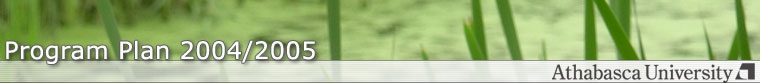 Program Requirements | Advising Services | 2004/2005 Program Plans | GlossaryThe program plans are intended to assist you in planning a program. Please refer to the official regulations.
The Bachelor of Administration Degree Program is closed effective January 1, 2005 to new admission.

 Content: Advising Services
Last updated: February 07, 2005